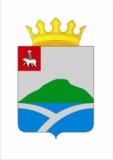 ЗЕМСКОЕ СОБРАНИЕУИНСКОГО  МУНИЦИПАЛЬНОГО РАЙОНА ПЕРМСКОГО КРАЯРЕШЕНИЕНа основании 39.7 Земельного кодекса Российской Федерации, ст. 41 Бюджетного кодекса Российской Федерации, Устава Уинского муниципального района Земское Собрание Уинского муниципального района РЕШАЕТ:1. Внести изменения в решение Земского Собрания Уинского муниципального района от 28.05.2015 № 74 «Об утверждении Порядков платы за земельные участки, находящиеся в собственности Уинского муниципального района» (в ред. от 26.05.2016 №135):1.1 Подпункт 1 пункта 1 Порядка определения размера арендной платы за земельные участки, находящиеся в собственности Уинского муниципального района и предоставленные в аренду без проведения торгов (далее – Порядок) изложить в следующей редакции:«1) 0,3 процента в отношении:- земельных участков, отнесенных к землям сельскохозяйственного назначения или к землям в составе зон сельскохозяйственного использования в населенных пунктах и используемых для сельскохозяйственного производства;2) 0,6 процентов в отношении:- земельных участков, занятых жилищным фондом и объектами инженерной инфраструктуры жилищно-коммунального комплекса (за исключением доли в праве на земельный участок, приходящейся на объект, не относящийся к жилищному фонду и к объектам инженерной инфраструктуры жилищно-коммунального комплекса) или предоставленных для жилищного строительства;- земельных участков, предоставленных для личного подсобного хозяйства, садоводства, огородничества или животноводства, а также дачного хозяйства;- ограниченных в обороте в соответствии с законодательством Российской Федерации, предоставленных для обеспечения обороны, безопасности и таможенных нужд; 1.2. Подпункты  2), 3), 4) пункта 1 считать подпунктами 3), 4), 5).1.3. Пункт 4 Порядка изложить в следующей редакции:«4. Пересмотр размера арендной платы в отношении земельных участков, указанных в настоящем Порядке и отнесенных к землям населённых пунктов, за исключением п.п. 4, п.п. 5 п. 1 настоящего Порядка, а также если иное не предусмотрено Земельным кодексом Российской Федерации или другими Федеральными законами, осуществляется в связи с инфляцией не чаще одного раза в год и не ранее чем через год после заключения договора аренды земельного участка. При этом учет инфляции производится путем умножения размера арендной платы на коэффициент индексации.Коэффициент индексации, применяемый в отношении земельных участков из земель населенных пунктов, в 2019 году равен прогнозному размеру инфляции в регионе, установленному в утвержденных губернатором Пермского края условиях для формирования вариантов развития и основных показателей прогноза социально-экономического развития Пермского края на 2019 финансовый год и плановый период.С 2020 года коэффициент индексации, применяемый в отношении земельных участков из земель населенных пунктов, рассчитывается по следующей формуле:Кn% = Кn-1% * In,гдеКn% - коэффициент индексации, применяемый в n-м году;n - год применения коэффициента индексации;Кn-1% - коэффициент индексации, применяемый в году, предшествующем n-му году; In - прогнозное значение размера инфляции в регионе, установленное в утвержденных губернатором Пермского края условиях для формирования вариантов развития и основных показателей прогноза социально-экономического развития Пермского края на очередной финансовый n-й год и плановый период (в %), деленное на 100».2. В абзаце 3 п. 2 Порядка определения цены земельного участка при заключении договора купли-продажи земельного участка, находящегося в собственности Уинского муниципального района, без проведения торгов слова: «надлежащего использования» заменить словами: «отсутствия у уполномоченного органа информации о выявленных в рамках государственного земельного надзора и не устраненных нарушениях законодательства Российской Федерации при использовании»;3. Настоящее решение вступает в силу с момента официального  опубликования за исключением п.п. 1.1, п.п. 1.2, п.п. 1.3 настоящего Решения, которые вступают в силу с 01.01.2019 г.;        4.  Контроль над исполнением решения возложить на постоянную комиссию по бюджету, экономической политике и налогам Земского Собрания Уинского муниципального района.от 22 ноября 2018  года                              №    384О внесении изменений в решение Земского Собрания Уинского муниципального района от 28.05.2015 № 74 «Об утверждении  Порядков 
платы за земельные участки, находящиеся в собственности Уинского муниципального района»Глава муниципального района А.Н. ЗелёнкинПредседатель Земского Собраниямуниципального районаЕ.М. Козлова